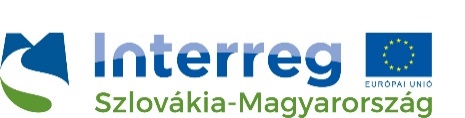 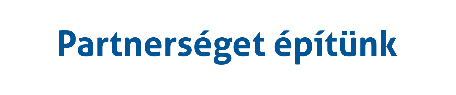 Meghívó a második Builcogreen workshopraAz INTERREG V-A Szlovákia-Magyarország Együttműködési Programban megvalósuló BUILCOGREEN projekt vezető partnere, az Arrabona EGTC ezúton meghívja a tisztelt résztvevőket a projekt keretében megvalósuló második workshopra.Az Arrabona EGTC területén lévő települések zöldebbé tételére irányuló intézményi együttműködés a társuláshoz tartozó települések, önkormányzataik és településüzemeltetési szolgáltatóik magasabb fokú együttműködését célozza. Az Arrabona EGTC alapító tagjai kiváló és széleskörű tapasztalatokkal rendelkeznek különböző városi szolgáltatások terén, melyeket szeretnének továbbadni a többi tagtelepülésnek mind elméleti, mind gyakorlati tudás formájában.A workshop időpontja: 2018. június 6-7. (szerda-csütörtök)A workshop helyszíne:, 9200 Mosonmagyaróvár, Erkel Ferenc 10., VÜF irodaházA workshop témája: „Virágos várossá válás” – Mit? Miért? Hogyan? … érdemes elkezdeniA workshop tervezett programja:1. nap tervezett programja (június 6.)Szakmai előadások és interaktív beszélgetés a virágos város projekt kiemelt szakértőivel – projektvezető, főépítész, tervezőAz innovatív tájékoztatás eszköze – okos oszlop bemutatásaVáros bejárás kisvonattal, közben a tervező és a főépítész „mesél”Egyedi, egyéni kérdések és válaszok a szakértőktől2. nap terezett programja (június 7.)Együttműködési lehetőségek az EGTC települések között és azon túl is -(az előző workshop-on kidolgozott fontos témák megvalósításának tovább gondolása szakértői támogatással)Részvételi szándékuk megerősítését a mellékelt regisztrációs űrlap kitöltésével és beres.erika@arrabona.eu e-mail címre való visszaküldésével kérjük jelezzék felénk legkésőbb 2018. május 28. hétfőig.Megtisztelő részvételét előre is köszönjük.Az ezen a meghívón található és a rendezvényen elhangzó információ nem feltétlenül tükrözi az Európai Unió hivatalos álláspontját.Rendezvényünk a „BUILCOGREEN“ (kód: SKHU/1601/4.1/040) projekt részeként, az Interreg V-A Szlovákia-Magyarország Együttműködési Program keretében, az Európai Regionális Fejlesztési Alap támogatásával valósul meg.A programról részletes információ a www.skhu.eu oldalon található.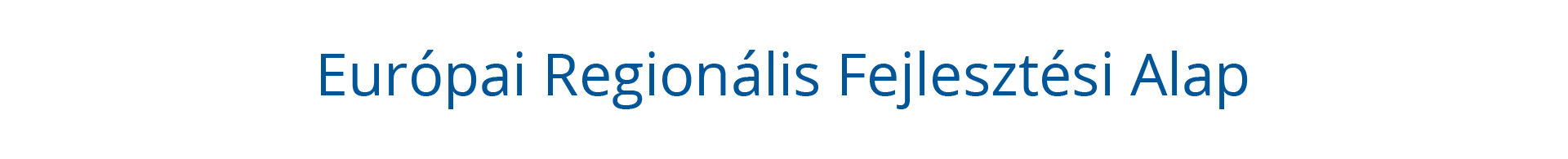 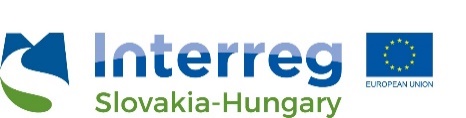 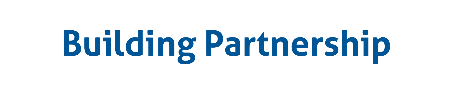 Invitation to the second Builcogreen workshopArrabona EGTC, the lead partner of the project BUILCOGREEN would cordially invite the participants of the first workshop, carried out in the framework of INTERREG V-A Slovakia-Hungary Cooperation Programmes.Building institutional cooperation for greener settlements within the territory of Arrabona EGTC (Builcogreen) is a cross-border project which aims to increase the level of cooperation between settlements, local governments and their urban service provider (USP) institutions centered around and organised by Arrabona EGTC.The main partners of the Arrabona EGTC are highly experienced in certain fields of urban services and these so-called areas of excellences should be transformed to transferable best practices and know-hows.Date of the event: 2018. 06. 06-07. (Wednesday-Thursday)Location: 9200 Mosonmagyaróvár, 10. Erkel Ferenc street, VÜF Kft office buildingThe topic of the workshop: How to become a floral town? What? Why? How ... should you start?Programme of the conference:Events of Day 1Professional presentations and interactive conversations with the prominent experts of the floral city project - project leader, chief architect, designerA tool for innovative community communication – Introduction of a “smart column”Drive around in the city with small trains, while the designer and chief architect "tell" usIndividual, individual questions and answers from expertsEvents of Day 2Cooperation possibilities for the members of Arrabona EGTC and other settlements-(elaboration of the topics mentioned during the first workshop, with the support of an expert)(If you are willing to participate on the event, please indicate your decision with filling the attached registration form in, and send it to beres.erika@arrabona.eu until 2018. 05. 28.We would like to thank you for Your participation and report in advance.All the information on this workshop would not necessarily represent the official position of the European Union.The meeting, part of the project Builcogreen (code: SKHU/1601/4.1/040)) is funded by the Interreg V-A Slovakia-Hungary Cooperation Programmes in the framework of European Regional Development Fund. More information that is detailed can be found on the website of the project www.skhu.eu.All the information on this conference would not necessarily represent the official position of the European Union.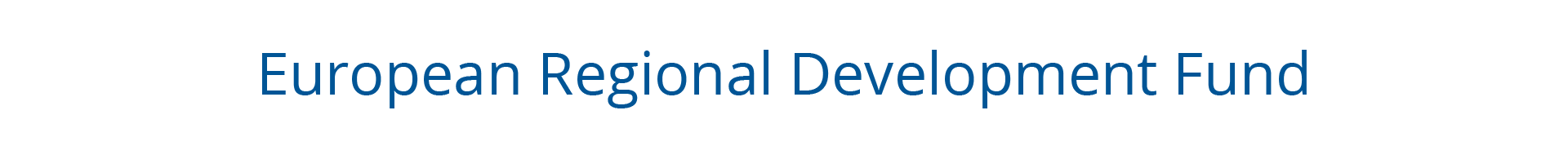 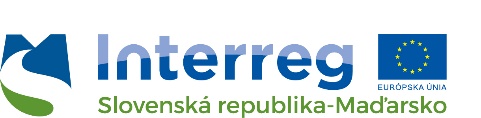 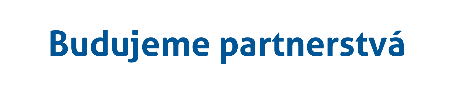 Pozvánka na 1. workshop - BUILCOGREENArrabona EZÚS, ako vedúci partner projektu BUILCOGREEN, realizovaného v rámci INTERREG V-A Programu cezhraničnej spolupráce Slovensko-Maďarsko pozýva členovia na 1. worshop.Inštitucionálna spolupráca v rámci iniciatívy "zelené samosprávy" (BuilCoGreen) pre územie EZÚS Arrabona, t.j. pre obce a mestá, ktoré sú členmi EZÚS, má rozvíjať a skvalitniť spoluprácu medzi jednotlivými poskytovateľmi technických komunálnych služieb pre obyvateľov. Zakladajúci členovia EZÚS Arrabona majú bohaté skúsenosti v oblasti poskytovania rôznych druhov komunálnych služieb, ktoré sú schopní odovzdať ostatným členom EZÚS v podobe teoretických a praktických vedomostí/skúseností.Termín workshopu: 6-7. jún. 2018 (streda-štvrtok)Miesto workshopu: 9200 Mosonmagyaróvár, 10. Ulice Erkel Ferenc, administratívna budova VÜF Kft.Téma workshopu: Ako sa stať kvetinovým mestom? Čo? Prečo? Ako ... ako by ste mali začať?Plánovaný program:1. deň -  plánovaný program (6. jún)Profesionálne prezentácie a interaktívne rozhovory s významnými odborníkmi z kvetinového mestského projektu - vedúci projektu, hlavný architekt, dizajnérNástroj pre inovatívnu komunitnú komunikáciu – predstavenie "inteligentného stĺpca"Obchádzka mesta vláčikom, kým dizajnér a hlavný architekt nám prednášaIndividuálne, priame otázky a odpovede od odborníkov2. deň -  plánovaný program (7. jún)Možnosti spolupráce medzi EZÚS a mimo neho –(ďalšie úvahy o implementácii dôležitej témy vypracovanej v predchádzajúcom workshope s odbornou podporou)Potvrďte nám svoj záujem o účasť vyplnením a vrátením priloženého registračného formulára, oznámte to prosím najneskôr do  28. mája 2018 na adresu: beres.erika@arrabona.eu.Za vašu účasť na workshop Vám dopredu ďakujeme.Informácie nachádzajúce na tejto pozvánke a odznelé na podujatí nie nevyhnutne odzrkadlujú oficiálne stanovisko Európskej únie.Naše podujatie sa realizuje ako časť projektu Builcogreen (kod SKHU/1601/4.1/040) v rámci INTERREG V-A Programu cezhraničnej spolupráce Slovensko-Maďarsko podporou Európskeho fondu regionálneho rozvoja. Informácie nachádzajúce na tejto pozvánke a odznelé na podujatí nie nevyhnutne odzrkadlujú oficiálne stanovisko Európskej únie.Podrobné informácie o programe nájdete na stránke: www.skhu.eu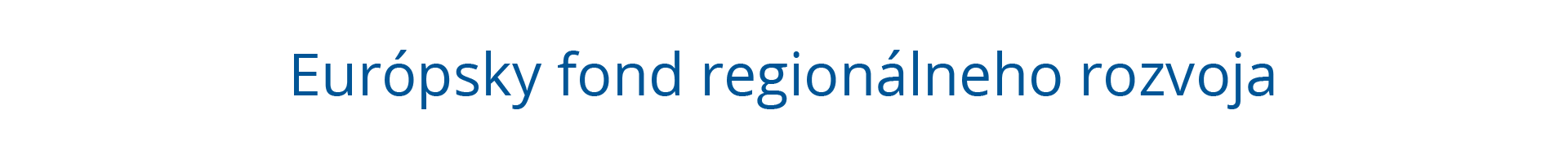 